 STRUTTURA DIDATTICA SPECIALE DI LINGUE E LETTERATURE STRANIERE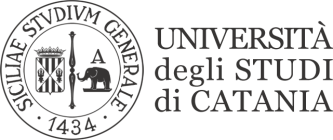                                                                  RAGUSALINGUA E TRADUZIONE GIAPPONESE 1 (L12)Mario TALAMOMatricola		Voto 1000002727		22/30 Superato	       	 1000004911 		21/30 Superato		DATA PUBBLICAZIONE15/02/2021